Bienvenue à l’Orée Des Vignes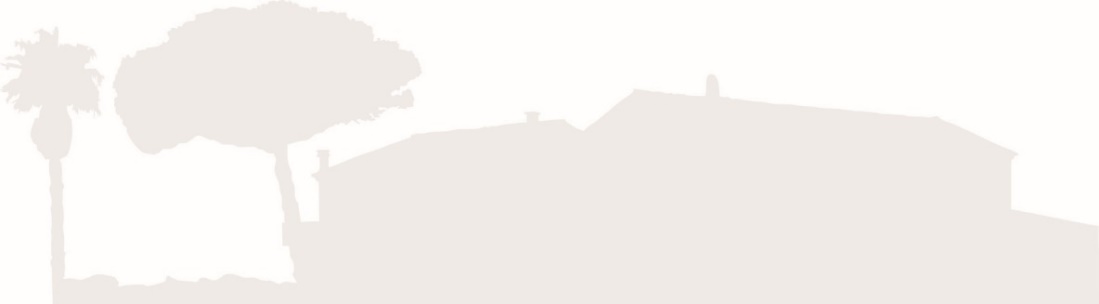 REGLEMENT INTERIEUR La maison d’hôtes n’est pas un lieu librement ouvert au public. Nous vous  accueillons chez nous. Il y a peut-être aussi d’autres voyageurs sous le même toit. C’est pourquoi nous vous invitons à profiter de tous les lieux de vie à votre disposition dans la convivialité et le respect de l’intimité de chacun.
Pour le confort et la tranquillité de tous, nous regrettons de ne pas pouvoir accueillir les animaux dans notre établissement.Les Arrivées :
Afin de pouvoir vous accueillir dans les meilleures conditions possibles, votre accueil sera fait à partir de 17h le jour de votre arrivée et jusqu’à 19h00. Les arrivées tardives ou au contraire précoces, par exemple, pour déposer les bagages afin de pouvoir visiter le voisinage avec un véhicule moins vulnérable, font l’objet d’une entente au préalable.Les Départs :
Le dernier jour, les départs se font au plus tard à 11h00. Nous ne sommes pas des professionnels de l’hôtellerie, nous devons pouvoir disposer du temps nécessaire pour offrir aux personnes qui arrivent ensuite le logement le plus accueillant possible.Les Petits déjeuners :
Les petits déjeuners sont servis à l’intérieur ou à l’extérieur de la maison si le temps le permet, entre 8h00 et 09h30.La Table d’hôtes :
Si vous souhaitez dîner le soir de votre arrivée, n’oubliez pas de nous l’indiquer au moment de votre réservation, ou de nous téléphoner au plus tard la veille de votre arrivée. Les repas sont servis à partir de 19h30 - 20h00 Dans la salle à manger ou sur la terrasse si le temps le permet.Les Chambres :
Les chambres ne sont pas prévues pour y faire la lessive ou prendre les repas…Une télévision écran plat  est à la disposition des visiteurs dans chacune des chambres, le son doit être modéré à partir de 22 heures. S’il est de tradition que les visiteurs rangent literie, effets et vêtements, leurs hôtes effectuent chaque jour un passage de propreté notamment pour vider les poubelles. Les grosses souillures seront à la charge du client.  Les objets de valeur (bijoux, appareils multimédia, moyens divers de paiement, etc.) ne doivent pas être laissés dans les chambres ou dans les véhicules en stationnement, les hôtes déclinant toute responsabilité en cas de disparition de ces objets.Wifi gratuit :Réseau : HUAWEI - E5180 1790Clé : aloreedesvignesLa Piscine :La piscine est à votre disposition de 09h30 à 19h30 du 15 mai au 15 septembre.Nous mettons à votre disposition si vous le souhaitez des draps de bain et vous demandons de prendre une douche extérieure avant de vous baigner pour le respect de tous. Les enfants doivent obligatoirement être accompagnés d’un adulte.Dispositions générales :
En respect du décret N°2006-1386 du 15 novembre 2006, il est interdit de fumer dans les lieux à usage collectif. La totalité de l’établissement, chambres comprises est donc non Fumeurs. Dans le cadre de la protection des mineurs, la vente d’alcool est interdite aux mineurs de moins de 18 ans.Nous prions nos hôtes de présenter une tenue décente en toute occasion, et d’être habillés et chaussés lors des déplacements dans les parties communes.Le client s’engage à rendre les chambres en parfait état à la fin du séjour et à déclarer, et assumer financièrement, toute dégradation éventuelle dont il pourrait être responsable.
Les enfants évoluant au sein de la propriété sont sous l’unique responsabilité de leurs parents.La cuisine n’est pas laissée à la libre disposition des hôtes.
Vols et accidents:  Le propriétaire décline toute responsabilité en cas de vol ou de dommage corporel survenu dans la propriété.Eco-tourisme :
Nous sommes  sensibles à la sauvegarde de notre planète et souhaitons contribuer à la protection de l’environnement.Des mesures simples et peu contraignantes peuvent faire beaucoup.Nous comptons donc sur votre collaboration pour :- Eviter de laisser les lumières inutilement allumées,- Ne pas laisser couler l’eau et modérer le débit lors des douches,- Nous vous demandons de bien vouloir jeter dans les WC uniquement du papier toilette, les autres déchets ayant une poubelle prévue à cet effet.- Eviter d’utiliser la totalité des serviettes mises à votre disposition si vous n’en n’avez pas réellement besoin.Nous vous remercions par avance de votre compréhension et de votre collaboration.     Nous vous souhaitons un excellent séjour et sommes à votre disposition pour parfaire au mieux votre séjour dans nos chambres d’hôtes.                  Sandrine et Jean.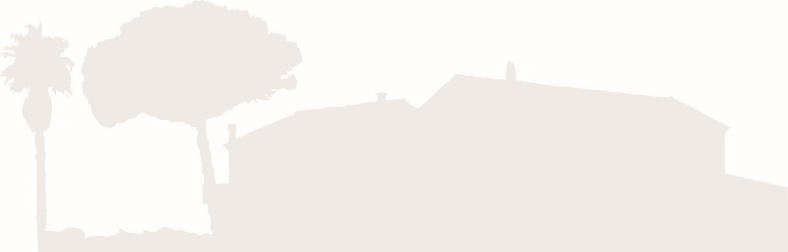 